Põllumajandustöötaja osakutse LÜPSJA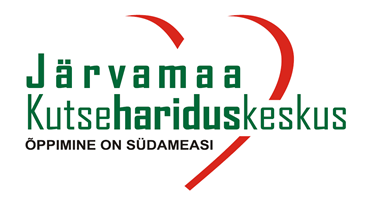 Õppeliik: neljanda taseme kutseõppe esmaõpe (EKR tase 4)Õppevorm: töökohapõhine õpeNõuded õpingute alustamiseks: vähemalt põhiharidusÕppemaht: 30 EKAPTöökohapõhine õpe ehk õpipoisiõpe on kutseõppe tasemevorm, kus ettevõttes või asutuses toimuva õppe osakaal on tavapärasest oluliselt suurem.Õppekohad luuakse vastavalt tööandja tegelikele vajadustele.Teoreetilist õppetööd viib läbi kooli poolne juhendaja töökohal või õppeasutuses.Praktiline õpe toimub töökohas, ettevõtte poolt valitud praktikajuhendajate eestvedamisel. Praktikajuhendajad saavad vastava koolituse: kuidas motiveerida töötajaid, kuidas tööprotsessi hinnata, kuidas anda konstruktiivset tagasisidet jm. Omandatud oskusi saab hiljem kasutada näiteks vahetusevanem/töölõigu vastutav isik oma töö paremaks korraldamiseks.Omandatavad erialamoodulid:
Lüpsmine, loomade söötmine, loomade hooldamine, loomade tervishoid, loomade karjatamine
Lisaks: meeskonnatöö, info liikumine ettevõttes, tööohutusalased teadmised jmÕppekava ja moodulite sisu kohandame teie ettevõtte töökorraldusest ja vajadustes lähtuvaltÕpingute lõppedes on võimalus sooritada põllumajandustöötaja, tase 4 kutsekvalifikatsiooni, lüpsja osakutse, eksamTöökohapõhise õppe puhul toimub reeglina 2/3 õppest asutuses kohapeal, praktilise õppena ja 1/3 teoreetilise õppena õppeasutuses või töökohal.Õppetöö lõpeb eksamiga ja koolitusel osalejatele väljastatakse tunnistus kvalifikatsiooni omandamise kohta.Lüpsja osakutsel on võimalus õppida ka ilma põhihariduse nõudeta, 3 kutseõppe tasemel!Õppetöö on õppijale tasuta!Töökohapõhine õpe on riigi poolt rahastatud. Lisaks makstakse ettevõttele kokkulepitud % koolituskoha maksumusest juhendamise/ruumide jm õppekorraldusega seotud kulude katteks.Lisainfo töökohapõhise õppe kohta: Õpe toimub kooli õppekava aluselPraktikakoht (töökoht)  maksab õppijale tasu tööülesannete täitmise eest praktikakohas toimuval õppeperioodil vähemalt valitsuse kehtestatud tunnipalga alammäära ulatuses.Kool ja praktikakoht tagavad õppija juhendamise. Ühel juhendajal võib samaaegselt olla kuni neli juhendatavat õppijatKool kannab praktikakohale üle osa koolituskoha maksumusest õppija juhendamise kulude katmiseksPraktikakoht tagab õppijale töökohapõhise õppe praktikakohas toimuvatel perioodidel töökoha, vajalikud materjalid, töövahendid ja tööohutuseLisainfo:
Aive Kupp
Põllumajanduse (taime-loomakasvatus) juhtõpetaja
aive.kupp@jkhk.ee, te 5083459